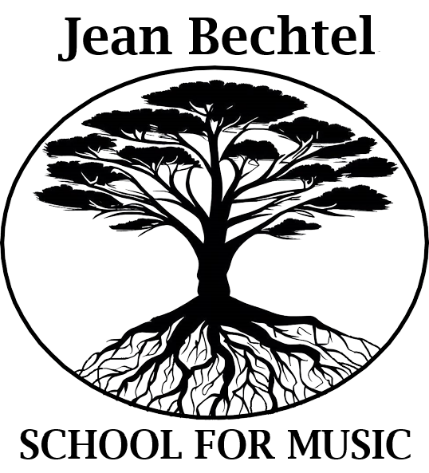 Independent Learning and Project Proposal FormStudent Information: Name: ____________________________ Student ID: ________________________ Program of Study: __________________ Email: ____________________________ Phone: ___________________________Course Information: Course Name: Independent Learning and Project Course Code: _______________________ Semester: __________________________Section 1: Project InformationProject Title: _________________________________________________________Project Description and Explanation: Provide a detailed description and explanation of your proposed project. Include the goals, objectives, and scope of the project. Describe how the project relates to your field of study and how it aligns with your personal interests and aspirations. (You can attach additional pages if needed.)Proposed Timeline: Outline the timeline for your project, including major milestones and deadlines. Break down the project into smaller tasks or phases and provide estimated durations for each.Resources Required: Specify any specific resources or equipment you will need for your project. This may include instruments, software, books, studio time, or any other materials relevant to your project. Indicate whether you have access to these resources or if you will require assistance in acquiring them.Write Here:Section 2: Research and BibliographyProposed Bibliography and Works Cited: Provide a list of references, books, scholarly articles, websites, or other sources that you plan to consult during your project. Include a brief explanation of how each source will contribute to your research or creative process.Methodology: Briefly explain the research or creative methodologies you plan to employ during your project. This may include literature reviews, interviews, data analysis, experimentation, composition techniques, or any other relevant approaches.Write Here: Section 3: Learning OutcomesLearning Objectives: Specify the specific learning objectives you hope to achieve through this project. How do you envision this project contributing to your personal and professional growth?Skills Development: Identify the skills you intend to develop or enhance through this project. This may include technical skills, creative skills, research skills, analytical skills, or any other skills relevant to your field of study.Evaluation: Outline how you plan to evaluate the success of your project in meeting your learning objectives. What criteria will you use to assess the outcomes of your project? How will you measure your progress and the impact of your project?Write Here:Section 4: Supervision and SupportFaculty Supervisor: Indicate the name of the faculty member who will be supervising your project. If you have not yet identified a supervisor, provide a brief explanation of how you plan to secure a supervisor.Support Needed: Specify any additional support or resources you require from the school or department to successfully complete your project. This may include access to facilities, mentorship, technical assistance, or any other forms of support.Write Here: Section 5: ApprovalBy signing below, I confirm that the information provided in this proposal is accurate and complete to the best of my knowledge. I understand that the approval of this proposal is subject to review by the appropriate faculty member and that modifications may be required.Student Signature: _______________________ Date: _________________________________Faculty Supervisor Signature: _______________ Date: _________________________________Please note: This form is intended as a template and may be modified by the Jean Bechtel School for Music to suit specific requirements and guidelines.